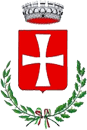 COMUNE  DI  ENEGOPROVINCIA  DI  VICENZAQUIZ. N. 1Entro quanti giorni dalla stipula del contratto il Direttore dei Lavori provvede alla consegna dei lavori?304560Chi può disporre modifiche di dettaglio non comportanti aumento o diminuzione dell’importo contrattuale?Il D.LIl R.U.P.Il CollaudatorePer quale percentuale possono essere subappaltati i lavori di un’opera pubblica?20%30%50%Fino a che percentuale massima di aumento può essere modificato un contratto di lavoro pubblico durante il periodo di efficacia (art. 106, comma 2, D.Lgs. 50/2016)10%15%20%In quale misura di applica l’IVA per la realizzazione di lavori di un’opera di urbanizzazione?4%10%22%A chi compete la dichiarazione di pubblica utilità di un’opera pubblica conforme allo strumento urbanistico?SindacoGiunta Consiglio ComunalePer quali importi di forniture è necessario attingere al mercato elettronico (MEPA)?Sopra i 500,00 € Sopra i 1.000,00 € Sopra i 5.000,00 €Quanti operatori è necessario consultare in una procedura negoziata di importo lavori tra  € 150.000,00 ed € 1.000.000,00?Almeno 10Almeno 15Almeno 20Chi è tenuto, in una qualsiasi azienda od ente, ad elaborare il documento di valutazione dei rischi?Il medico competenteIl datore di lavoroIl Responsabile del Servizio di Prevenzione e ProtezioneAi sensi della legge urbanistica veneta, il Comune può concludere accordi con soggetti privati nella pianificazione urbanistica?Si, per proposte di rilevante interesse pubblico, l’accordo recepito nel P.I. costituisce vincolo preordinato all’esproprioSi, per proposte di rilevante interesse pubblico e senza arrecare pregiudizio dei diritti di terziNo, Il Comune non può concludere alcun tipo di accordo con il privato in quanto sarebbe in contrasto con i principi di trasparenza ed equità di trattamento.Su quale supporto cartografico viene redatto il Piano degli Interventi?Mappa catastaleIGMCarta tecnica regionaleAi sensi del D.P.R. 380/01, quali interventi sono soggetti a Comunicazione Inizio Lavori Asseverata (C.I.L.A.)?Gli interventi di cui all’art. 6  comma 2 lett. “a” (interventi di manutenzione straordinaria) e lettera  “e-bis” (modifiche interne di fabbricati adibiti ad esercizio d’impresa e che non riguardano parti strutturali dell’edificio)Gli interventi non riconducibili all’elenco degli interventi rientranti nelle  attività di edilizia libera (art. 6) , permesso di costruire (art. 10) e segnalazione certificata di inizio attività (art. 22)La CILA è stata sostituita in toto dalla Comunicazione Inizio lavori (CIL)Ai sensi della legge urbanistica veneta un PUA di iniziativa privata può essere presentato dai soggetti che rappresentino almeno:51% del valore degli immobili in base al relativo imponibile catastale, e comunque, almeno il 75% delle aree ricomprese nell’ambito75% del valore degli immobili in base al relativo imponibile catastale, e comunque, almeno il 51% delle aree ricomprese nell’ambito51% del valore degli immobili in base al relativo imponibile catastale, e comunque, almeno il 51% delle aree ricomprese nell’ambitoAi sensi della normativa vigente, l’ottenimento dell’agibilità degli edifici:Viene ottenuta tramite rilascio da parte del Comune di un provvedimento espresso che viene denominato certificato di agibilitàSi ottiene tramite silenzio-assenso, decorsi 30 giorni dalla presentazione, nel caso sia stato rilasciato il parere ASL in sede di rilascio del permesso di costruire. In caso di autodichiarazione dei requisiti igienico-sanitari in sede di permesso di costruire, il termine per la formazione del silenzio-assenso è di 60 giorniE’ attestata mediante Segnalazione Certificata corredata da una attestazione del Direttore dei lavori o, qualora non nominato, di un professionista abilitato che assevera la sussistenza delle condizioni di sicurezza, igiene, salubrità, risparmio energetico degli edifici e degli impianti negli stessi installati, nonché la conformità dell’opera al progettoCos’è il piano esecutivo di gestione?È il documento contabile che viene approvato dal Consiglio a fine esercizio e che dà             indicazioni utili sugli effetti della gestione finanziaria dell’EnteÈ lo strumento principale per la concreta gestione dell’Ente, con il quale le risorse            	contenute nei programmi sono ripartite in titoli, macroaggregati, capitoli ed eventualmente           	in articoli ed attribuite ai vari responsabili di servizio, prescrivendo idonee direttive per la           	concreta gestione delle singole tipologie di spesaÈ il documento programmatico, redatto dal sindaco e dalla giunta comunale neo-eletti, che traccia le linee direttive e gli obiettivi principali dell’azione politica dell’amministrazione durante i cinque anni di durata del mandatoPer la sottoscrizione del contratto l’appaltatore deve costituire una “garanzia definitiva” a sua scelta sotto forma di cauzione o fideiussione per l’importo:Pari al 10 per cento dell’importo contrattuale massimo anche nel caso di procedure di gara            non realizzate in forma aggregata da centrali di committenzaPari al 10 per cento dell’importo contrattuale aumentata di tanti punti percentuali quanti            sono quelli eccedenti il 10 per cento in caso di aggiudicazione con ribassi superiori al venti           per centoPari al 10 per cento dell’importo contrattuale aumentata di tanti punti percentuali quanti            sono quelli eccedenti il 10 per cento in caso di aggiudicazione con ribassi superiori al dieci            per cento e aumentata di due punti percentuali per ogni punto di ribasso superiore al venti            per cento ove il ribasso sia superiore al venti per centoFermo restando quanto previsto dagli articoli 88, comma 4-ter, e 92, comma 4, del decreto legislativo 6 settembre 2011, n. 159, la stazione appaltante può recedere dal contratto (art. 109 del D.Lgs. 50/2016):Solo in accordo con l’appaltatore qualora non sia già stato realizzato il 50% delle opere                  previste nel contrattoIn caso di fallimento dell’appaltatoreIn qualunque tempo previo pagamento dei lavori eseguiti, oltre al decimo dell’importo delle opere non eseguiteGli interventi di manutenzione straordinaria di cui all’art. 3, comma 1, lettera b), che riguardino parti strutturali dell’edificio, sono soggette a:Comunicazione Inizio Lavori Asseverata (CILA)Segnalazione certificata di inizio attività (SCIA)Permesso di costruireNella verifica preventiva della progettazione (art. 26 del D.Lgs. 50/2016) la validazione è:Il documento che sottoscrivono congiuntamente il progettista ed il direttore dei lavoriL’atto formale che riporta gli esiti della verifica del progettoL’atto che la Giunta Comunale emana dopo l’approvazione del progettoA norma del D.P.R. 327/2001 un bene è sottoposto al vincolo preordinato all’esproprio:Quando diventa efficace l’atto di approvazione del piano urbanistico generale, ovvero una              sua variante, che prevede la realizzazione di un’opera pubblica o di pubblica utilitàSolo nel momento in cui è stata determinata, anche se in via provvisoria, l’indennità di               esproprioSolo quando diventa efficace il vincolo di edificabilità.